SKIATOOK INTERMEDIATEELEMENTARY2019 - 2020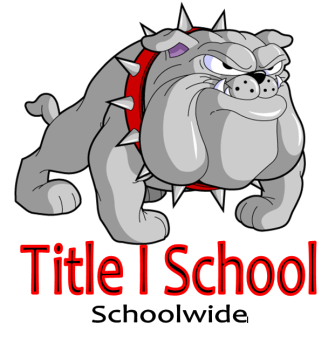 SKIATOOK INTERMEDIATE ELEMENTARY2019 - 2020TELEPHONE NUMBERSSkiatook Schools Main Office						 (918) 396-1792 Marrs Elementary								 (918) 396-2295 Skiatook Elementary								 (918) 396-5737Skiatook Intermediate Elementary						 (918) 396-5745 Newman Middle School							 (918) 396-2307 Skiatook High School								 (918) 396-1790 Bus Barn									 (918) 396-1320 SCHOOL HOURSDoors Open 										7:30 AM Students Report to Class							            7:45 AM First Bell 									            7:55 AM School Starts / Tardy Bell Rings						            8:00 AM School Dismisses 									 2:50 PM ACCIDENTSEvery accident in the school buildings, on the school grounds, or during school-sponsored activities must be reported immediately to the sponsor/teacher and to the principal’s office.  An accident report form needs to be filled out and turned in to the office.AFTER SCHOOLFor monitoring and safety purposes, students who are picked up in a car or who ride the bus will remain on the campus they attend.  Skiatook Intermediate Elementary students will not be able to go to the Middle School, nor will Middle School students be able to come to Skiatook Intermediate Elementary.  If you have children at more than one site and are picking them up in a car, you will need to go to each site to get your children.  Students cannot walk to Skiatook Elementary after school.  They can shuttle to Skiatook Elementary, Marrs Elementary or Skiatook High School on a shuttle bus.APPEALAny parent or guardian of a student who has been suspended may appeal the suspension, pursuant to district policy.ARRIVAL / DISMISSALSchool doors will open at 7:30 AM for students to enter the building. Teachers will report at 7:45 AM. Students who arrive between 7:30 AM and 7:45 AM will need to wait in the designated area until teachers arrive. Children on school grounds before 7:30 AM will be unattended and will not be the responsibility of the school. School is dismissed at 2:50 PM. Students who are picked up by parents will go to the area in front of the school. Bus riders will wait in their line in designated area.  Intermediate students must wait on our campus. Bus riders are not to go to the Middle School. ATTENDANCEAttendance PolicyAccording to the STATE LAW ON SCHOOL ATTENDANCE (70-10-105) it is unlawful for a parent of a child age 5 to 18 to neglect or refuse to cause or compel such child to attend some school and comply with its rules. Failure to do so can result in court action. It is also unlawful for a child over age 16 and under the age of 18 to refuse to attend some school and comply with its rules unless he/she has completed 4 years of high school or has signed an attendance waiver. Such waivers are only granted in extreme cases. Good attendance is essential to success in school. Poor attendance habits create problems at school, at home as well as in future employment opportunities. Therefore, as established by local board policy, students entering the school system during a semester will be required to provide an attendance record from their previous school to be applied to this policy. Student AbsencesSchool law (70-10-106) also states that (1) a full and complete attendance record is to be kept by the school, (2) parents shall notify the school concerning the causes of a school absence, and (3) unless so notified the school shall "attempt" to notify the parent of the absence. A student may not miss more than 10 days of school per semester.The only absence that will not count toward the student’s overall absences are school-sponsored activities.All absences should be cleared by parent contact on the day(s) of absence. Absences can be cleared by calling 918-396-5745.  Parents can call any time and are encouraged to leave a voice mail if necessary.  If a parent/guardian does not call within 24 hours of the absence, the absence is considered unexcused.Parents and students can expect to be notified of absences through the following actions:School Messenger phone callsAttendance conferences with assistant principal as needed.Letters of notification at 4 absencesLetters requesting a conference at 6 absencesCertified letter for notice of excessive absences and referral to attend Osage County Truancy BoardNotification to the district attorney’s office for violation of Compulsory Education LawAbsence CodesThe following absences will count toward the 10 absences allowed each semester:AE—Explained absencesAbsences are coded as explained absences once a parent/guardian contacts the school to approve the absence for their student.  Parents must contact the attendance office within 24 hours of the absence.  School work requests will only be granted if the student will be out for three or more days due to illness.AU—Unexcused AbsenceUnexcused absences are those not documented by proper information regarding the student or those absences in which a parent or guardian does not contact the attendance office. Excessive absences or failure to comply with the proper procedure can result in a referral to the county truancy board. Absences due to unexcused absences are defined as absence from school, a class or an assigned area without the permission of the school or a parent/guardian.  A student will not be permitted to make up assignments or tests due to an unexcused absence related to truancy. Detentions, Saturday school, In-house Placement or out-of-school suspension may be assigned as a disciplinary action for unexcused absences. Repeated absences can lead to a referral to the county truancy board.The following absences will not count toward the 10 absences allowed each semester:EA—Activity absence:Activity absences are documented through the attendance office and pertain to school-sponsored activities, such as field trips, competitions, and sporting events.  The maximum number of days for activity absences is ten per year.Attendance Appeals ProcedureExceptions to attendance policies must have the approval of the principal and/or attendance appeals committee.  Students missing more than 10 days must make an attendance appeal before credits can/will be given.  All absences after the 10th absence must be excused as defined in sections A-G of the appeal procedure and an excuse for the absence must be on file with the attendance officer.  School officials determine whether absences will be excused based on the District Attendance Policy.  This policy states that absences from school may be excused for the following reasons:Personal illness-When attendance in school would endanger the health of others - verified by a note from a doctor, dentist of the health department. Death or serious illness-In the immediate family, verified by parents. Immediate family is defined as parent, sister, brother, grandparent, or other relative residing in the home.Recognized religious holidays-Observed by their faith, verified by parents and/or church officials.  Church officials should give advance notice to the school’s administration prior to the religious event.Legal/court appearance-When mandated by order of government agencies, including pre-induction physical examinations for service in the armed forces.Hazardous conditions-When conditions render attendance impossible or hazardous to student health or safety.Voting - When a student is registering to vote or voting in a public election (limited to one day).Administrative approval-Verified by principal. A written request must be made to an administrator prior to an absence for administrative absences to be granted.All attendance appeals must be made within seven (7) calendar days of the end of the semester.  The attendance appeals committee will consist of an administrator, the guidance counselor, and a designated faculty member.	BUS CONDUCT	A student who rides the bus is expected to follow the rules and behave in the same manner as they do in the classroom. Bus Discipline Procedures are as follows: 1. Upon receiving the first substantiated discipline referral, the student will be verbally 	  	              warned and placed on probation unless a major offense occurred, then it will be the 	 	    principal’s discretion from five (5) days to a semester plus one (1) semester of not riding. 	2. On the second substantiated discipline referral, the student will lose riding privileges for a 	 	    period of three (3) days unless a major offense occurred. .	3. On the third substantiated discipline referral, the student will lose riding privileges for a 	 	    period of five (5) days unless a major offense occurred.	4. On the fourth substantiated discipline referral, the student will lose riding privileges for a 	 	    period of ten (10) days unless a major offense occurred.	5. On the fifth substantiated discipline referral, the student will lose riding privileges for the 	    	    remainder of the semester plus the possibility of the entire next semester. Definition—Major Offense—Any act that places school property or another person in immediate danger such as, but not limited to: fighting on the bus, behaving in a manner which may cause the driver to drive unsafely, vandalizing the bus etc. CELL PHONESAll cell phones or telecommunication devices must remain OFF AND OUT OF SIGHT from 7:30 AM until 2:50 PM. They must remain in the student's locker from 7:45 AM until 2:50 PM.  Locks are allowed on lockers.Students who bring electronic devices to school will do so at their own risk; the school will not be held liable for any lost or stolen items and will not be responsible to search for lost or stolen items. No wireless internet access is allowed during school hours. The following procedures are followed for cell phone violations: 	First Offense: Phone sent to office and returned to parent only. 	Second Offense: Phone returned to parent and loss of privileges at school. Any violation after loss of privilege will be considered defiance and will result in disciplinary action which may include In School Placement or Suspension. Taking photos or video recordings of any kind at school is not permitted and will result in automatic loss of privilege and may include suspension. CHECK OUTIf a student is to leave before the end of the school day, he/she will need to be checked out through the office. Only those people that are listed on the student’s enrollment sheet will be allowed to take a child from school. Photo Identification will be required. Students will not be called out of class until they have been signed out in the office. Please do not ask that we call your child out before you arrive. Students should check back in through the office if they return to school before the end of the day. COMMUNICATION BETWEEN HOME AND SCHOOLThe school and individual teachers work to try and provide regular communication regarding the students and activities.  All staff have an e-mail account and a phone extension.  They also have a daily plan period if a face to face meeting is requested.If a parent/guardian has a concern or problem involving his/her child, they should first contact the child's teacher(s) to discuss the concern.DETENTIONRecess or after school detention may be given for misbehaving at school.  If assigned detention, a student will sit out from recess or after school.  A form must be signed and returned the following day or another detention will be assigned.If a student receives four detentions in a month, that student will be assigned one day of In School Placement.DRESS CODEQuestions about the dress code should be referred to the principal. Final decisions about any dress code violation will be at the discretion of the administrator. A student must dress neatly and with discretion. Hair must be neat, clean, not distracting and of a natural color and shade. A single strip of no more than two inches of color will be allowed in the hair. Shoes must be worn at all times. No hats or other head coverings inside the building including but not limited to hats, hoodies, or bandanas. Skirts and shorts must be at most six inches (length of dollar bill) above the knee. The skirt or short will be measured from the floor while the student is in a kneeling position. Shorts or pants made of form fitting material may not be worn as an outer garment. Apparel worn under an outer garment does not affect the appropriateness of its length.  Skirts, shirts, dresses, shorts etc will still need to be to the fingertips in length if tights or leggings are worn under them.Shirts must have shoulder straps of at least two inches and should not go down too far below the arms. Inappropriately low necklines are not permitted. Bare midriffs when standing or sitting are not allowed. No skin should show between the bottom of the shirt and the top of the pant or skirt. Clothing or jewelry that is suggestive or symbolic of drugs, alcohol, guns or any other inappropriate activity / wording is not allowed. No clothing with rips or tears more than six inches above the knees. Sunglasses will not be worn inside. No pajamas or house slippers.DRUGS / TOBACCO / E-CIGARETTESPossession, use, distribution, sale, conspiracy to sell or possess or being in the chain of sale or distribution of illegal and/or drug related paraphernalia will result in discipline including but not limited to In School Placement and Suspension.This policy also includes tobacco, lighters, e-cigarettes or pieces of an e-cigarette.EATING LUNCH WITH YOUR CHILDWe welcome any and all parents to eat lunch with their child.  You will need to check in at the office and receive a visitor's badge.  You will need to provide photo identification to enter the building.You will need to wait in the office until lunch starts.There is a designated area for you to eat in the cafeteria with your child.  The duty teacher will show you when you arrive.Only your child will be allowed to eat with you at your table.  Friends will have to remain with their class.Parents are allowed to bring food to their child only.ENTERING AND EXITINGStudents and visitors need to enter and exit the building through the main entrance doors. All other doors will be locked during the school day. All visitors must sign in at the office before going to any part of the building each and every time they visit the school.  Photo Identification will be required to enter the building.FREE AND REDUCED APPLICATIONFree and Reduced Meal Applications are available in the school office and business office. One application per household is required.  All information must be COMPLETELY filled out to process applications. All information requested is necessary to process the form, and any information not given will delay the student from being approved for free/reduced meals. If your child was eligible for meal benefits last year, you must complete a new application for this school year. If your child may be eligible for benefits, but does not intend to participate in the programs at this time, we ask that you complete and return an application. Skiatook Public Schools receive financial assistance from various state and federal programs based on the number of eligible students that are enrolled in the district. All information is kept confidential as required by federal regulations. You can pick up forms in the cafeteria or at the Business Office. HEALTHY KID COALITIONWe do follow the State Department’s Healthy Kid Coalition’s recommendations of limiting snacks and other food items during the school day.Please do not send snacks to school for birthdays or other events. If snacks are sent, they will be returned to the student who provided them to take back home. There will be some exceptions allowed for class celebrations and/or parties, however, these will be limited in number. Any exception to the policy will have to receive approval from the principal. HOMEWORKHomework is assigned no more than three times per week (Monday, Tuesday, and Thursday) to reinforce skills. Homework is not assigned simply for the purpose of keeping students busy. If you are in doubt as to how to help your child with homework, please consult with your child’s teacher for ideas and suggestions. Assignments not completed during the school day will come home to be completed. This is not considered homework, rather class work that needs to be finished, and can come home any day of the week. Any assignments that are turned in one day late will receive at most 50% Any assignments that are turned in two or more days late will receive a 0% Any exceptions will be made by the building principal. ILLNESSChildren who are sick, have thrown up or had diarrhea within the past 24 hours, running a fever, or who have had a fever within the past 24 hours are to remain at home.When a child becomes too ill to remain in class, the parent will be contacted. If a child is not running a fever, they will be asked to remain in class unless they are throwing up or have diarrhea.INTERNETStudents will use the internet according to the Terms and Conditions for Use of Internet. A copy of the Skiatook Schools Internet Usage Policy will be given to each student. The user, parent/guardian, and sponsor must sign the application portion of the document. 		INTERRUPTIONSWe do our best to not interrupt classes. Therefore, we will not call students out of the class to come retrieve items from the office that are not of immediate need. If you need to get something to your child, you may leave it in the office and we can get it to him/her when messages are delivered in the afternoon or before the item is needed, but at a time that is less disturbing to the class. If you are bringing a lunch to your child, it is best that they know it is coming prior to you bringing it. If we do need to notify a child that his/her lunch is in the office, then we will do so prior to their lunch period.  Please make sure to write your child's name on the lunch.LIBRARYStudents may check out books from the school library for a two week period. If books are damaged or not returned, students will be required to pay a fine or pay for a replacement. LOCKERSEach student will be assigned a locker for the keeping of books, school supplies, and clothing. Lockers are expected to be kept neat. Inspections may be made by school officials. Locks may be used.  A copy of the key or combination must be given to the homeroom teacher.If a student is not able to get a lock opened, then a school staff member will cut the lock off.  The school will not be responsible for replacing the lock.If the inside of the locker is decorated, it must be appropriate material.  Also, no tape or stickers are to be used anywhere on the locker.  Magnets may be used on the inside of the locker.	LOST AND FOUNDPlease label items of clothing with some form of identification so that it can be recognized by your child. All articles found will be placed on the lost and found rack in the red hallway.The school will not accept responsibility for lost articles placed into the lost and found area.MAKE UP WORKIf a student is absent and the absence is explained, then the student will have one day for each day absent to make up the work. For example, if a child is absent on Monday and Tuesday they will have two days (Wednesday and Thursday) to do the work after returning to school, making the work due on Friday. If the work is one day late, the most credit it will receive is 50%. If the work is two or more days late, it will receive a score of 0%. Students must be absent two days before requesting missed work. You may call to get your child’s work collected for pick up if it has been more than two days. If you call before the teacher’s plan period, the work will be ready for pick up after 2:00 PM of the same day. If you call after the teacher’s plan period, the work will be ready for pick up the next morning at 8:00 AM. Teachers are not able to stop teaching to get work collected. They will need to do it either during their plan time or after school. MESSAGES FOR STUDENTSMessages for our students will be given at the end of the day. It is advised that before children leave for school parents instruct them as to what they are to do or where they are to go when school is dismissed at 2:50 PM. We also recommend a note to the child’s teacher regarding any changes in the child’s after school routine. Messages called to the office after 2:00 PM are not guaranteed to reach your child before school is dismissed. Please try to contact the school as early in the day as possible to make sure messages are able to be delivered. NURSEThe school has a Registered Nurse on duty in the district during regular school hours. Her purpose is to take care of emergencies that happen at school, or children that become ill at school. PARENT / TEACHER CONFERENCESTwo parent conference dates are scheduled during the school year. One per semester.  These conferences are designed to promote understanding and cooperation between the home and school for the benefit of the students.A parent may also request a conference anytime by contacting the teacher to schedule an appointment. PARENT PICK UP / DROP OFFWhen dropping off or picking up students at Skiatook Intermediate Elementary, we ask that parents be patient. We hope that by observing the following procedures we can speed up the process while keeping safety top priority. Parent pick up is in the parking lot on the North side of the campus. Please enter through the West drive and exit through the East drive. When picking up your child, please form three (3) lanes. For safety reasons and to help speed up the process, we ask that you please stay in your vehicle.      Teachers will load students into the first few cars of each lane. When your child is in your vehicle and you are ready to leave, please turn on your left turn signal so the traffic director will know you are ready. To keep traffic moving, if you are in the front of the line and waiting on a student that is not yet out, you will be asked to circle around and come back in at the end of the line. Students still waiting at 3:05 PM will be asked to wait on the porch or in the commons area until their rides arrive. If you are picking up another person's child, the child's parent must contact the office prior to the end of the day.  If it will be an everyday arrangement, then a written notice must be on file in the office.If you park your car and come to get your child you will need to cross at the front (east) end of the parking lot where the traffic director can signal you across when ready. Do not cross through the middle of the lanes of cars to go to or from the building. In the event weather is bad (too cold or raining), parent pick up will be conducted from inside the commons area or off the front porch.Students will wait inside until their rides arrive. Staff members will be outside asking for names as you pull up to radio back to the students. This process is a little slower than the usual way and your patience will be greatly appreciated. When dropping off your child in the morning, please use only the right lane. This will keep children from walking in front of cars unattended. PARENTS / VISITORSWe ask that all visitors, including parents, stop in the office upon entering S.I.E. You will be able to sign in and receive a visitor’s badge.  You will then be "buzzed in" to the building through the office.  You will need to provide photo identification in order to enter the building.Visitors will not be permitted in the halls before 8:10 AM or between 2:45 PM and 3:10 PM due to the amount of student traffic during these times. When a visit with the teacher is necessary, we ask that all parents exercise courtesy by visiting before 8:00 AM, after 3:00 PM, or by scheduling an appointment with the teacher.  If you do need to visit with a teacher before school, please report to the office and we will bring the teacher down.  They are available from 7:45 AM until 8:00 AM.Classes begin promptly at 8:00 AM and teachers are not allowed to visit with parents/visitors after that time.If you would like to visit with a teacher after school, you will still need to stop in the office first and receive a visitor’s badge. Absolutely no visitors will be allowed on the playground at any time.PARTIESThere will be two parties for the year. Dates and times will be provided by the classroom teacher closer to time. . Only sealed, store bought items will be allowed.Anyone wanting to attend a party must be on the student’s enrollment sheet and must show photo identification.  Names will not be added over the phone.  Any changes to enrollment form must be done in person.PEANUT ALLERGIESWe have children with peanut allergies so SIE is now a reduced-peanut facility.  We strongly encourage parents to not send peanut products to school with their children, as it could cause a life threatening reaction in some of our students.  Please do not send anything made with peanut products to the school. SATETY DRILLSWe will conduct all required safety drills throughout the school year.SCHOOL SUPPLIESSchool supply lists are given out at the time of enrollment. Copies are also available in the school office or on the school website. Please make sure your child has the correct supplies needed to do his/her work. Supplies will need to be replenished throughout the year as needed. Backpacks with wheels will not be permitted. They do not fit in the lockers properly and they scuff the floors. SEARCHESPursuant to Okla. Stat. Tit. 24, S102 (1991), the Board of Education of the Skiatook School District has adopted a student search and seizure policy.  The policy authorizes the school principal or his/her designee to detain and search any student and any property in the student's possession in which a violation of the law or school rules has occurred or is occurring.  In addition, school personnel may open and search school lockers, desks, and other school property at any time and without cause.  Students have no reasonable expectation of privacy rights in the contents of school lockers, desks, and other school property.	Any student who refuses to peaceably submit to a search when requested to do so may be suspended out of school for such refusal.TARDIESThe tardy bell rings at 8:00 AM.  Students must be in their classroom by 8:00 AM in order to not be counted tardy.  Being in the building but not in the classroom still counts as a tardy.Any student arriving after that time will need to check in at the office and obtain an admit slip.It is important for students to arrive at school on time so the class can begin promptly. If students arrive late, they start the day already behind their peers. It is also a disruption to the teaching / learning process. Students are also counted tardy if they leave between 2:05 PM and 2:50 PM.All tardies including those excused by a parent/guardian will count towards the quarterly limit of five. 	Only five tardies each nine weeks will be allowed. Students with 6, 7, or 8 tardies will have recess detention for each tardy.  Students with 9, 10, or 11 tardies will have after school detention for each tardy.Students with 12 or more tardies will have ISP for each tardy.TELEPHONE / STUDENTSStudents will be allowed to use the phone only in the case of an emergency. They will not be permitted to use the phone to call and ask for homework, lunch, backpacks etc. It is the responsibility of the students to have their materials for the day. Students will not be allowed to call home to make new arrangements for after school (i.e. ―Can I call my mom to see if I can go home with my friend?). These arrangements need to be made in advance with the parents’ consent. If such arrangements are made, please contact the office either by phone or with a note so we will know of any transportation changes. TELEPHONE / VOICE MAILSkiatook Public Schools use an automated voice mail system. When contacting a school, a recorded message will give the extension of each teacher and office personnel. You may dial the extension of the person with whom you wish to speak or dial "0" for the school secretary. Teachers have limited number of breaks during the day, but will check their voice mail periodically throughout the day and will return calls as promptly as possible. Any urgent messages or after school instructions for students should be left with the secretary before 2:00 PM. WEAPONSThe Gun-Free Schools Act, a federal law, states that any student who brings a firearm to school must be expelled from school for a period of not less than one year. A student will not possess, handle or transmit any object that can reasonably be considered a weapon or be a reasonable facsimile of one: 	1. on the school grounds, i.e. vehicles, lockers, backpacks, etc 	2. off the school grounds at any school sponsored activity, function or event This rule does not apply to normal school supplies like pencils or compasses unless these devices are used in a dangerous manner.Examples of items prohibited by this policy include, but are not limited to:Guns and RiflesBB or Pellet GunsMartial Arts WeaponsClubsSlingshotsBow and ArrowsKnivesSwordsMetal KnucklesWeapons or dangerous instrument related items such as but not limited to ammunition, scopes, or magazinesExplosivesFireworksViolation of the above rule may be recommended for suspension from all schools in the district for one calendar year. WENGAGE ON-LINE GRADEBOOKSkiatook Intermediate Elementary uses an on-line grading program which may be accessed by the parent / guardian. It requires a password that the parent can obtain in the office. Teachers will update grades no less than two times per week. WITHDRAWAL FROM SCHOOLStudents moving to another school district must secure a withdrawal form from the counseling office.  The form must be signed by the Principal, teachers, librarian, and cafeteria cashier and returned to the office for final withdrawal. Skiatook Public Schools District Student Handbook PoliciesAccidentsEvery accident in the school buildings, on the school grounds, or during school-sponsored activities must be reported immediately to the sponsor/teacher and to the principal’s office.  An accident report form needs to be filled out and turned in to the principal’s office AND Education Service Center within 24 hours.Appeal of SuspensionDue ProcessThe Student hasThe opportunity to know these policies or any other school regulations or procedures.Been informed of the policy, rule or regulation allegedly violated.Sufficient opportunity to give his/her version of the alleged violation.The right to a conference with the principal.The right to appeal a suspension of ten (10) days or less to the Suspension Review Committee (SRC), and if over ten (10) days, to the Superintendent and the Board of Education.A student with a disability and his/her parent or guardian are entitled to the procedural protections of Section 504 of the Rehabilitation Act of 1973 and/or the Individuals with Disabilities Education Act before the student’s placement is changed for disciplinary reasons.  For additional information about this process, contact the Special Services Director at 918-396-1792 or via email at vhampton@skiatookschools.org.AppealThe student suspended out of school shall have the right to appeal the principal’s suspension action by following the procedures outlined below:THE OUT-OF-SCHOOL SUSPENSION IS FOR TEN (10) DAYS OR LESS (SHORT-TERM)A student who has been given a short-term out-of-school suspension and the student’s parent/guardian have the right to appeal the out-of-school suspension decision to a building SRC.   Within five (5) days from the date the principal’s decision is received by the parent/guardian or student, the student or the student’s parent/guardian may request, in writing, a review by the building SRC. The SRC is composed of teachers and/or administrators.The SRC will meet to review the suspension action as soon as possible. The principal will notify the student’s parent/guardian of the date, time and place of the hearing not less than 24 hours notice in advance of the hearing.The student and the student’s parent/guardian will have a right to be present at the hearing and to present evidence and witnesses that support their position. Either party wishing to have legal counsel present must give the other party 24 hours in advance of the hearing. The SRC will sustain, rescind, or modify the out-of-school suspension action. THE DECISION OF THE SRC WILL BE FINAL AND NONAPPEALABLE.THE OUT-OF-SCHOOL SUSPENSION IS FOR MORE THAN TEN (10) DAYS (LONG-TERM)A student and/or parent/guardian may appeal the out-of-school suspension decision of the principal to the Superintendent of Schools and the Board of Education.Within five (5) days from the date the principal’s decision is received by the parent/guardian or student, the student’s parent/guardian may request, in writing, a review of the out-of-school suspension by the Superintendent.  The Superintendent will schedule a hearing as soon as possible, notify the parent/guardian of the date, time and place of the hearing.The Superintendent will review the facts, determine the guilt or innocence of the student, the reasonableness of the term of the suspension and decide to sustain, rescind, or to modify the out-of-school suspension. The Superintendent will notify the student’s parent/guardian of the decision at the conclusion of the hearing.If the student and/or parent/guardian is not satisfied with the action of the Superintendent, the student and/or parent/guardian may appeal that decision to the Board of Education by written notice to the Superintendent or Board Clerk within five (5) days after the Superintendent’s decision. The student and/or parent/guardian will be notified in writing of the date, time and place of the Board of Education hearing at least 24 hours prior to the hearing. The student and the student’s parent/guardian will have a right to be present in person at the hearing. Both the administration and the student or student’s parent/guardian will have the right to present evidence and witnesses to support their position and to be represented by legal counsel. The Board of Education will determine the guilt or innocence of the student and the reasonableness of the term of the out-of-school suspension. The Board will sustain, rescind or modify the out-of-school suspension action. THE DECISION OF THE BOARD OF EDUCATION WILL BE FINAL AND NONAPPEALABLE.The appeal hearings are based on the following criteria:Is the student guilty or innocent of a violation of a school rule, policy, or regulation?Is the term of the out-of-school suspension reasonable and in keeping with the severity of the infraction?A student with a disability and his/her parent or guardian are entitled to the procedural protections of Section 504 of the Rehabilitation Act of 1973 and/or the Individuals with Disabilities Education Act before the student’s placement is changed for disciplinary reasons.  For additional information about this process, contact the Special Services Director at 918-396-1792 or via email at vhampton@skiatookschools.org.BullyingBullying or harassment is considered a repeated pattern of threatening, intimidating, or endangering behavior toward others.  Harassment or bullying of others is forbidden.  This includes but is not limited to bullying person-to-person, by proxy of another person or through technology.  Students who harass or bully others will be subject to the same disciplinary actions imposed for other rule infractions which may include but is not limited to suspension and police intervention.  Reports of bullying or harassment should be made to the principal or counseling office.  The Skiatook Public Schools district bullying policy can be found at the Skiatook Public Schools website (www.skiatookschools.org) under the District Policy Manual tab or at the Education Service Center (355 S Osage).Bus Behavior CodePERMISSION FOR ANY PUPIL TO RIDE IN A BUS IS CONDITIONED ON HIS/HER GOOD BEHAVIOR AND OBSERVANCE OF THE FOLLOWING RULES AND REGULATIONS. ANY PUPIL WHO VIOLATES ANY OF THESE WILL BE REPORTED TO THE SCHOOL PRINCIPAL AND CAN BE DENIED PERMISSION TO RIDE A BUS TO AND FROM SCHOOL.The emergency door is not to be opened except at the direction of the bus driver. If the door is open, it could endanger the lives of the passengers.No student is permitted to be out of his/her seat while bus is in motion.All students are under the direct control and supervision of the bus driver while on the bus.  Obey the driver’s suggestions promptly.Students are not to talk to the bus driver while the bus is in motion.Keep all parts of the body inside the bus at all times after entering and until leaving the bus.No food or drink to be consumed on the bus (bottled, canned or otherwise) will be permitted.  (Exception will be made for the Vo Tech routes.) No seat is reserved or may be held for another student.No one should run toward a school bus while it is in motion.Pupils who must cross the road after embarking from bus should pass in front of the bus at the direction of the bus driver. Pupils are not to cross behind the bus.No tobacco of any kind is allowed on the bus.Keep bus clean.Any complaints by the drivers, pupils, or parents should be reported promptly to the principal and/or Transportation Department. (Marrs - 396-2295; Skiatook Elementary – 396-5737; Intermediate Elementary - 396-5745; Newman Middle School - 396-2307: High School - 396-1790; or Transportation Director - 396-1792.)Good behavior and manners are expected at the designated bus stop.Flowers and balloons are not permitted on a bus.Students can be denied permission to ride a bus to and from school.RESPONSIBILITIES OF BUS DRIVERS, PRINCIPALS AND PARENTSThe bus driver shall be responsible for the conduct of students on their bus. All infractions are to be reported to the principal of the school where the student is in attendance. The bus driver is authorized to assign seats.It will be the responsibility of all principals to work with the bus drivers on discipline infractions and student suspensions from school buses. All revocations and reinstatements of riding privileges will be handled through the principal of the school attended.It is also the responsibility of all principals to discuss the Safety and Behavior Code for Bus Riders with students and to be sure each student and their parents receive a copy of the code.It is the parent’s responsibility to discuss with the student the provisions of the Safety and Behavior Code for Bus Riders and to support the principal in the enforcement of the code.The parent must assume responsibility for the behavior of their child while riding the bus. IF PERMISSION TO RIDE THE BUS IS REVOKED, THE PARENT MUST PROVIDE TRANSPORTATION TO AND FROM SCHOOL FOR THEIR CHILD UNTIL SUCH TIME AS REINSTATEMENT MAY BE MADE.THESE REGULATIONS AND LIST OF RESPONSIBILITIES SHOULD BE KEPT BY THE PARENT OR GUARDIAN FOR REFERENCE DURING THE ENTIRE TIME THE STUDENT IS IN SCHOOL.Change of InformationIt is of utmost importance that the school is notified throughout the year of any changes in pertinent information, such as address, home phone numbers, cell phone numbers, work phone numbers, and emergency contacts.  In the event of an illness or emergency, current information is vital.  Please contact the school office any time information changes.Address or Contact Person UpdatesThe parent/guardian must fill out a new colored enrollment sheet to include updated information.  Please contact your school to obtain the appropriate document.Proof of residency must be provided with address changes.Phone Number or Email UpdatesThe parent/guardian can update a phone number or email over the phone.Child Find NoticeChild Find is a component of the Individuals with Disabilities Education Act (IDEA) a federal law, and is an ongoing process of locating, identifying, and evaluating children who may need special education and related services.  All children with disabilities, residing in Skiatook Public School District, whether attending public or private school or being homeschooled, should be identified, located and evaluated.  This service is provided to children with suspected disabilities, free of charge.  If you would like more information on Child Find, contact Skiatook Public Schools, Department of Special Education 918-396-1792. Child Nutrition ProgramFree & Reduced Applications	Free and Reduced Meal Applications are available in the school office and Education Service Center (355 S Osage).  One application per household is required.  All information must be COMPLETELY filled out to process applications.  All information requested is necessary to process the form, and any information not given will delay the student from being approved for free/reduced meals.  If your child was eligible for meals last year, you must complete a new application for this school year.	If your child may be eligible for benefits, but does not intend to participate in the programs at this time, we ask that you complete and return the application.  Skiatook Public Schools receive financial assistance from various state and federal programs based on the number of eligible students that are enrolled in the district.  All information is kept confidential as required by federal regulations.  You can pick up forms in the cafeteria or in the Main Office.  Accounts & Charges	An account will be assigned to each student.  The student’s ID number will be his/her lunch account number.  Students will be charged for meals when they present their ID number to the cashier.  Money will be deducted from the student account or the student may pay for the meal daily.  Students are allowed to charge up to $10.  You will be notified when this happens by the cafeteria.  Adults are not allowed to charge meals.  All students purchasing a second meal will pay full price for breakfast and/or lunch.  Students on the Reduced Meal Plan who charge will pay full price for breakfast and/or lunch.	Parents, legal guardians, or students may credit their accounts in any amount.  Parents have internet accessibility through PayPal to credit or retrieve information on their child’s account.  The PayPal feature allows you to make payment to your child’s child nutrition account using PayPal.  To get started contact your child’s school office and request a Parent/Guardian Portal account login.  There will be a 6% convenience fee on each transaction to offset the PayPal administrative costs.  Skiatook Public Schools uses a third party collecting agency to collect insufficient funds.  A $30 service fee will be charged.  	Refunds should be requested in writing to our Child Nutrition Director. You can contact her at Kendalturpen@skiatookschools.org or at 355 South Osage Ave. The refund request can only be made by the parent or guardian of the child. Each refund request has to be approved by the Board of Education. 	Student’s account balances follow them throughout their time at Skiatook Public Schools. If they leave Skiatook Public Schools, they have 30 days to request a refund. If no refund was requested their account balances will be used as a donation to the Child Nutrition Program. Child Nutrition Policy for Charging Meals:  Students K-5 must maintain a balance of $19.25, students 6-12 must maintain a balance of $21.75, and adults must maintain a balance of $25.00, which is the equivalent of five (5) breakfast and five (5) lunch meals.  When the account reaches a low balance, a low balance notice will be issued stating when the account will be closed. When the account reaches $0, electronic phone calls will be made to the household.  The Child Nutrition Program will provide a cheese sandwich with milk and fruit/vegetable for a child when an account has been closed   (-$10 or more).Daily Charges for Meals:Elementary Student Breakfast (K-5) - $1.35		Elementary Student Lunch (K-5) - $2.50Secondary Student Breakfast (6-12) - $1.60 		Secondary Student Lunch (6-12) - $2.75Reduced Meal Breakfast - $0.30			Reduced Meal Lunch - $0.40Staff Breakfast - $2.25				Staff Lunch - $3.60Adult Visitor Breakfast - $3.50			Adult Visitor Lunch - $3.75Child Visitor Breakfast - $2.50			Child Visitor Lunch - $2.75Extra Milk/Juice - $0.50	Students are provided well-balanced meals that meet all state and federal guidelines.  Parents are welcome to eat with their children.  Please contact the Child Nutrition Director at 918-396-1792 x1114 for further assistance.This institution is an equal opportunity provider. Custodial & Non-Custodial Parental RightsIt is our policy that a parent who is awarded legal custody of a child by court action shall file a copy of the current court decree with the school.  If the custodial parent does not wish the child to be released to the non-custodial parent, an appropriate written instruction (such as a court order) should be filed with the school.  Absent a court decree to the contrary, both parents have the right to view the student’s school records; to receive school progress reports; to visit the child briefly at school; and to participate in parent teacher conferences.  Contact from the school to the parents will be primarily made through the custodial parent.  Electronic Device Confiscation and/or Search PolicyAny and all electronic devices, including but not limited to cell phones, smart phones, tablets, laptops, MP3 players, or any other type of mobile electronic device, have a reduced expectation of privacy once they enter any school zone and may be subject to confiscation and/or search should a school violation be suspected.Possession and/or use of any personal electronic device is a privilege, not a right, that is extended to the student, which, at the discretion of the school, may be revoked should circumstances warrant.FERPA RightsThe Family Educational Rights and Privacy Act (FERPA) affords parents and students who are 18 years of age or older ("eligible students") certain rights with respect to the student's education records.  These rights are:The right to inspect and review the student's education records within 45 days after the day Skiatook Public Schools receives a request for access. Parents or eligible students should submit to the school principal or Special Services Director a written request that identifies the records they wish to inspect.  The school official will make arrangements for access and notify the parent or eligible student of the time and place where the records may be inspected. The right to request the amendment of the student’s education records that the parent or eligible student believes are inaccurate, misleading, or otherwise in violation of the student’s privacy rights under FERPA.Parents or eligible students who wish to ask Skiatook Public Schools to amend a record should write the school principal or Special Services Director, clearly identify the part of the record they want changed, and specify why it should be changed.  If the school decides not to amend the record as requested by the parent or eligible student, the school will notify the parent or eligible student of the decision and of their right to a hearing regarding the request for amendment.  Additional information regarding the hearing procedures will be provided to the parent or eligible student when notified of the right to a hearing.The right to provide written consent before the school discloses personally identifiable information (PII) from the student's education records, except to the extent that FERPA authorizes disclosure without consent.One exception, which permits disclosure without consent, is disclosure to school officials with legitimate educational interests.  A school official is a person employed by the school as an administrator, supervisor, instructor, or support staff member (including health or medical staff and law enforcement unit personnel) or a person serving on the school board.  A school official also may include a volunteer or contractor outside of the school who performs an institutional service of function for which the school would otherwise use its own employees and who is under the direct control of the school with respect to the use and maintenance of PII from education records, such as  an attorney, auditor, medical consultant, or therapist; a parent or student volunteering to serve on an official committee, such as a disciplinary or grievance committee; or a parent, student, or other volunteer assisting another school official in performing his or her tasks.  A school official has a legitimate educational interest if the official needs to review an education record in order to fulfill his or her professional responsibility.[Optional] Upon request, the school discloses education records without consent to officials of another school district in which a student seeks or intends to enroll, or is already enrolled if the disclosure is for purposes of the student’s enrollment or transfer.  [NOTE:  FERPA requires a school district to make a reasonable attempt to notify the parent or student of the records request unless it states in its annual notification that it intends to forward records on request.]The right to file a complaint with the U.S. Department of Education concerning alleged failures by Skiatook Public Schools to comply with the requirements of FERPA.  The name and address of the Office that administers FERPA are:Family Policy Compliance OfficeU.S. Department of Education400 Maryland Avenue, SWWashington, DC  20202FERPA permits the disclosure of PII from students’ education records, without consent of the parent or eligible student, if the disclosure meets certain conditions found in §99.31 of the FERPA regulations.  Except for disclosures to school officials, disclosures related to some judicial orders or lawfully issued subpoenas, disclosures of directory information, and disclosures to the parent or eligible student, §99.32 of the FERPA regulations requires the school to record the disclosure.  Parents and eligible students have a right to inspect and review the record of disclosures.  A school may disclose PII from the education records of a student without obtaining prior written consent of the parents or the eligible student –To other school officials, including teachers, within the educational agency or institution whom the school has determined to have legitimate educational interests.  This includes contractors, consultants, volunteers, or other parties to whom the school has outsourced institutional services or functions, provided that the conditions listed in §99.31(a)(1)(i)(B)(1) - (a)(1)(i)(B)(2) are met. (§99.31(a)(1))To officials of another school, school system, or institution of postsecondary education where the student seeks or intends to enroll, or where the student is already enrolled if the disclosure is for purposes related to the student’s enrollment or transfer, subject to the requirements of §99.34.  (§99.31(a)(2))  To authorized representatives of the U. S. Comptroller General, the U. S. Attorney General, the U.S. Secretary of Education, or State and local educational authorities, such as the State educational agency in the parent or eligible student’s State (SEA).  Disclosures under this provision may be made, subject to the requirements of §99.35, in connection with an audit or evaluation of Federal- or State-supported education programs, or for the enforcement of or compliance with Federal legal requirements that relate to those programs.  These entities may make further disclosures of PII to outside entities that are designated by them as their authorized representatives to conduct any audit, evaluation, or enforcement or compliance activity on their behalf.  (§§99.31(a)(3) and 99.35)In connection with financial aid for which the student has applied or which the student has received, if the information is necessary to determine eligibility for the aid, determine the amount of the aid, determine the conditions of the aid, or enforce the terms and conditions of the aid.  (§99.31(a)(4))To State and local officials or authorities to whom information is specifically allowed to be reported or disclosed by a State statute that concerns the juvenile justice system and the system’s ability to effectively serve, prior to adjudication, the student whose records were released, subject to §99.38. (§99.31(a)(5))To organizations conducting studies for, or on behalf of, the school, in order to:  (a)  develop, validate, or administer predictive tests; (b)  administer student aid programs; or (c)  improve instruction.  (§99.31(a)(6))To accrediting organizations to carry out their accrediting functions.  (§99.31(a)(7))To parents of an eligible student if the student is a dependent for IRS tax purposes.  (§99.31(a)(8))To comply with a judicial order or lawfully issued subpoena.  (§99.31(a)(9))To appropriate officials in connection with a health or safety emergency, subject to §99.36.  (§99.31(a)(10)Information the school has designated as “directory information” under §99.37.  (§99.31(a)(11))FERPA Directory InformationSkiatook Public Schools School Board Policy states:The School District proposes to designate the following information contained in a student's record as "directory information," and it will disclose that information without prior written consent:The student's name;The names of the student's parents;The student's address;The student's telephone listing;The student’s electronic mail address;The student's date and place of birth;The student’s dates of attendance;The student's grade level (i.e., first grade, tenth grade, etc.);The student's participation in officially recognized activities and sports;The student's degrees, honors and awards received;The student's weight and height, if a member of an athletic team;The student's photograph; andThe most recent educational agency or institution attended.  Within the first three weeks of each school year, the School District will publish in a newspaper of general circulation in the area the above list or a revised list of the items of directory information it proposes to designate as directory information.  For students enrolling after the notice is published, the list will be given to the student's parent or the eligible student at the time and place of enrollment.After the parents or eligible students have been notified, they will have two weeks to advise the School District in writing (a letter to the Superintendent of Schools' office) of any or all of the items they refuse to permit the School District to designate as directory information about that student.At the end of the two-week period, each student's records will be appropriately marked by the records custodian to indicate the items the School District will designate as directory information about that student.  This designation will remain in effect until it is modified by the written direction of the student's parent or the eligible student.FERPA PPRAProtection of Pupil Rights Amendment (PPRA)
PPRA affords parents certain rights regarding our conduct of surveys, collection and use of information for
marketing purposes, and certain physical exams. These include the right to:
• Consent before students are required to submit to a survey that concerns one or more of the following protected
areas (“protected information survey”) if the survey is funded in whole or in part by a program of the U.S.
Department of Education (ED)–1. Political affiliations or beliefs of the student or student’s parent;
2. Mental or psychological problems of the student or student’s family;
3. Sex behavior or attitudes;
4. Illegal, anti-social, self-incriminating, or demeaning behavior;
5. Critical appraisals of others with whom respondents have close family relationships;
6. Legally recognized privileged relationships, such as with lawyers, doctors, or ministers;
7. Religious practices, affiliations, or beliefs of the student or parents; or
8. Income, other than as required by law to determine program eligibility.
•Receive notice and an opportunity to opt a student out of –1. Any other protected information survey, regardless of funding;
2. Any non-emergency, invasive physical exam or screening required as a condition of attendance,
administered by the school or its agent, and not necessary to protect the immediate health and safety of a
student, except for hearing, vision, or scoliosis screenings, or any physical exam or screening permitted or
required under State law; and
3. Activities involving collection, disclosure, or use of personal information obtained from students for
marketing or to sell or otherwise distribute the information to others.
•Inspect, upon request and before administration or use –Protected information surveys of students;Instruments used to collect personal information from students for any of the above marketing, sales, or
other distribution purposes; andInstructional material used as part of the educational curriculum.
These rights transfer from the parents to a student who is 18 years old or an emancipated minor under State law.Skiatook Public Schools has adopted policies, in consultation with parents, regarding these rights, as well as arrangements to protect student privacy in the administration of protected information surveys and the collection, disclosure, or use of personal information for marketing, sales, or other distribution purposes. Skiatook Public Schools will directly notify parents of these policies at least annually at the start of each school year and after any substantive changes. Skiatook Public Schools will also directly notify, such as through U.S. Mail or email, parents of students who are scheduled to participate in the specific activities or surveys noted below and will provide an opportunity for the parent to opt his or her child out of participation of the specific activity or survey. Skiatook Public Schools will make this notification to parents at the beginning of the school year if the District has identified the specific or approximate dates of the activities or surveys at that time. For surveys and activities scheduled after the school year starts, parents will be provided reasonable notification of the planned activities and surveys listed below and be provided an opportunity to opt their child out of such activities and surveys. Parents will also be provided an opportunity to review any pertinent surveys. Following is a list of the specific activities and surveys covered under this requirement:•Collection, disclosure, or use of personal information for marketing, sales, or other distribution.
•Administration of any protected information survey not funded in whole or in part by ED.
•Any non-emergency, invasive physical examination or screening as described above.Parents who believe their rights have been violated may file a complaint with:Family Policy Compliance Office
U.S. Department of Education
400 Maryland Avenue, SW
Washington, D.C. 20202Gun-Free SchoolsIt is the policy of this school district to comply fully with the Gun-Free Schools Act.Any student in this school district who uses or possesses a firearm at school, at any school-sponsored event, or in or upon any school property including school transportation or school-sponsored transportation will be removed from school for not less than one full calendar year. The superintendent or designee may modify the provisions of this policy on a case-by-case basis. However, any substantial modification must be reported to the Board of Education at its next meeting.Firearms are defined in Title 18 of the United States Code, Section 921, as (A) any weapon (including a starter gun) which will or is designed to or may readily be converted  to expel a projectile  by the action of an explosive; (B) the frame or receiver of any such weapon; (C) any firearm  muffler or firearm  silencer; or (D) any destructive device including any explosive, incendiary  or poison gas, bomb, grenade, rocket having a propellant  charge of more than four ounces, missile having an explosive or incendiary charge of more than one-quarter ounce, mine or any device similar to the above.Such firearm or weapon will be confiscated and released only to proper legal authorities.Students with disabilities are subject to this policy and will be disciplined in accordance with the Individuals with Disabilities Education Act and Section 504 of the Rehabilitation Act of 1973. An exception to this policy may be made for students participating in an authorized extracurricular activity or team involving the use of firearms or archery equipment. Medical MarijuanaRegardless of a student, employee, parent or any individual’s status as a medical marijuana licenses holder, marijuana is not allowed on the premises of the district or in any school vehicle or any vehicle transporting a student under any circumstances.  While the use of medical marijuana in conjunction with the possession of a medical marijuana license is legal in the State of Oklahoma, marijuana is a prohibited controlled substance under federal law regardless of the use being for medical purposes. Accordingly, possession of marijuana by a student, employee, parent or any individual, notwithstanding the possession of a medical marijuana license, is strictly prohibited while on the premises of the district and in school vehicles; going to and from and attending district sponsored functions, events, and athletic activities, including those district sponsored functions, events and/or athletic activities which occur in a location other than the premises of the district; utilizing district equipment or transportation; and in any other instance in connection with the district where the district reasonably deems the possession of marijuana to be illegal.In the event that a student, employee, parent or any individual is found to possess or to have possessed marijuana in any of the instances stated above, the district will proceed with all actions and consequences that are afforded under any state or federal law, employment contract, district policy, student handbook provision, or any other authority applicable to or adopted by the district.DefinitionsThe terms “marijuana” and “possession of marijuana” will be interpreted by the district in accordance with state and federal law. The term “marijuana” includes, but is not limited to, any form of marijuana; all parts of the plant Cannabis sativa L., whether growing or not; marijuana seeds; marijuana oil, extract, resin, or residue; cannabidiol in any form; and marijuana edibles. Any conflict between state and federal law as to the definition of “marijuana” or “possession of marijuana” will be interpreted in favor of federal law. NondiscriminationThere will be no discrimination in the district because of an individual’s status as a medical marijuana license holder.Overlap with Other District PoliciesThe district recognizes that the legal aspects and consequences of medical marijuana are new and possibly subject to change. These legal aspects and consequences of medical marijuana effect many areas of the district’s current policies regarding employees, students, parents and individuals on district premises or attending district events. The district will continue to enforce its current adopted policies. As the need arises with changes in state and/or federal law, the district will consider and/or examine district policies in order to assess whether revisions, if any, may be needed to a district policy in order to comply with state and federal law. NondiscriminationSkiatook Public Schools does not discriminate on the basis of race, color, national origin, religion, sex, disability, veteran status, or age in its programs and activities and provides equal access to the Boy Scouts and other designated groups. Career and Technical Education training is offered to all students in Agricultural Education, Business and Information Technology Education, and in Family and Consumer Science Education.  The following person has been designated to handle inquiries regarding the non-discrimination policies: for questions about discrimination on the basis of race, color, national origin, age, disability, sex, or access for youth groups contact the Director of Special Education, at 918-396-1792.  This individual may be contacted by mail at 355 S. Osage, Skiatook, OK 74070.Section 504 of the Rehabilitation Act/Title II of the Americans with Disabilities Act Coordinator (for questions or complaints based on disability)Name and/or title:  Special Services DirectorAddress:  355 S Osage   Skiatook, OK  74070Telephone number:  918-396-1792Email:  vhampton@skiatookschools.orgTitle VI of the Civil Rights Act Coordinator (for questions or complaints based on race, color and national origin)Name and/or title:  Special Services DirectorAddress:  355 S Osage   Skiatook, OK  74070Telephone number:  918-396-1792Email:  vhampton@skiatookschools.orgTitle IX Coordinator (for questions or complaints based on sex)Name and/or title:  Special Services DirectorAddress:  355 S Osage   Skiatook, OK  74070Telephone number:  918-396-1792Email:  vhampton@skiatookschools.orgAge Act Coordinator (for questions or complaints based on age)Name and/or title:  Special Services DirectorAddress:  355 S Osage   Skiatook, OK  74070Telephone number:  918-396-1792Email:  vhampton@skiatookschools.orgBoy Scouts Act (for questions or concerns based on access for youth groups)Name and/or title: Special Services DirectorAddress:  355 S Osage   Skiatook, OK  74070Telephone number:  918-396-1792Email:  vhampton@skiatookschools.orgYou can obtain a copy of the Skiatook Public Schools Grievance Procedure at the Education Service Center located at 355 S Osage, Skiatook, OK  74070.Philosophy of Skiatook Public SchoolsThe mission of Skiatook Public Schools is to provide a safe, positive, and enriched learning environment where students, staff, and parents are challenged by high expectations, dedicated to helping all students succeed, and committed to working together to foster a district of excellence.ProficiencyStudents can complete proficiency examinations only on the three (3) testing dates below:Five (5) business days prior to the first day of school at 8am.Five (5) school days after the first day of the second semester at 8am.Five (5) business days after the last day of school at 8am.Reporting Suspected Child Abuse and/or NeglectIn accordance with Oklahoma law, any person is required to immediately report suspected cases of physical abuse or neglect involving students under the age of eighteen (18) to the statewide toll free hotline of the Department of Human Services.  The statewide DHS hotline number is 1-800-522-3511.  Any person having reason to believe that a student age eighteen (18) or older is a victim of abuse or neglect shall immediately report the matter to local law enforcement.  The board of education fully supports that requirement and has established this policy to facilitate such reporting.Every teacher, support person, or other employee of this school district shall report any suspected physical, mental, or sexual abuse or neglect of any school student to the Department of Human Services by telephone.  The employee shall also inform the building principal who will advise the superintendent that the report was made. The district reporting form should be used.“Child Abuse and Neglect” shall include, but is not limited to: 1. Child abuse as defined in Section 843.5 of Title 21 of the Oklahoma Statutes;2. Sexual abuse or sexual exploitation as defined in Section 1-1-105 of Title 10A of the Oklahoma Statutes;3. Contributing to the delinquency of a minor as defined in Section 856 of Title 21 of the Oklahoma Statutes;4. Trafficking in children, as defined in Section 866 of Title 21 of the Oklahoma Statutes;5. Incest as described in Section 885 of Title 21 of the Oklahoma Statutes;6. Forcible sodomy, as described in Section 888 of Title 21 of the Oklahoma Statutes;7. Maliciously, forcibly or fraudulently taking or enticing a child away, as described in Section 891 of Title 21 of the Oklahoma Statutes;8. Soliciting or aiding a minor child to perform or showing, exhibiting, loaning or distributing obscene material or child pornography, as described in Section 1021 of Title 21 of the Oklahoma Statutes;9. Procuring or causing the participation of any minor child in any child pornography or knowingly possessing, procuring or manufacturing child pornography, as described in Section 1021.2 of Title 21 of the Oklahoma Statutes;10. Permitting or consenting the participation of a minor child in any child pornography, as described in Section 1021.3 of Title 21 of the Oklahoma Statutes;11. Facilitating, encouraging, offering or soliciting sexual conduct with a minor, as described in Section 1040.13a of Title 21 of the Oklahoma Statutes;12. Offering or offering to secure a minor child for the purposes of prostitution or any other lewd or indecent act, as described in Section 1087 of Title 21 of the Oklahoma Statutes;13. Causing, inducing, persuading or encouraging a minor child to engage or continue to engage in prostitution, as described in Section 1088 of Title 21 of the Oklahoma Statutes;14. Rape or rape by instrumentation, as described in Sections 1111.1 and 1114 of Title 21 of the Oklahoma Statutes; and15. Making any oral, written or electronically or computer-generated lewd or indecent proposals to a minor child under the age of sixteen (16) as described in Section 1123 of Title 21 of the Oklahoma Statutes.The reporting obligations under this section are individual, and no employer, supervisor or administrator of a person required to provide information pursuant to this section shall discharge, or in any manner discriminate or retaliate against, any such person who in good faith provides such child abuse reports or information, testifies, or is about to testify in any proceeding involving child abuse or neglect; provided, that such person did not perpetrate or inflict such abuse or neglect.  Any such employer, supervisor, or administrator who discharges, discriminates, or retaliates against such person shall be liable for damages, costs, and attorney fees.  Any person who knowingly and willfully fails to promptly report any incident of child abuse may be reported to local law enforcement for criminal investigation and, upon conviction thereof, shall be guilty of a misdemeanor.  Any person who knowingly and willfully makes a false report, or makes a report that the person knows lacks factual foundation may be reported by the Department of Human Services to local law enforcement for criminal investigation and, upon conviction thereof, shall be guilty of a misdemeanor.Any person participating in good faith and exercising due care in the making of a report or any person who, in good faith and exercising due care, allows access to a child by persons authorized to investigate a report concerning the child shall have immunity from any liability, civil or criminal, that might otherwise be incurred or imposed.  Any such participant shall have the same immunity from any liability with respect to participation in any judicial proceeding resulting from such report.The school district shall post, in a clearly visible location in a public area of the school that is readily accessible to all students, a sign in English and Spanish that contains the toll-free number operated by the Department of Human Services.SearchesOklahoma Statute Title 70 § 24-102 (effective date July 2001) states:The superintendent, principal, teacher, or security personnel of any public school in the State of Oklahoma, upon reasonable suspicion, shall have the authority to detain and search or authorize the search, of any pupil or property in the possession of the pupil when said pupil is on any school premises, or while in transit under the authority of the school, or while attending any function sponsored or authorized by the school, for dangerous weapons, controlled dangerous substances, as defined in the Uniform Controlled Dangerous Substances Act, intoxicating beverages, low-point beer, as defined by Section 163.2 of Title 37 of the Oklahoma Statutes, or for missing or stolen property if said property be reasonably suspected to have been taken from a pupil, a school employee or the school during school activities.  The search shall be conducted by a person of the same sex as the person being searched and shall be witnessed by at least one other authorized person, said person to be of the same sex if practicable.The extent of any search conducted pursuant to this section shall be reasonably related to the objective of the search and not excessively intrusive in light of the age and sex of the student and the nature of the infraction.  In no event shall a strip search of a student be allowed.  No student's clothing, except cold weather outerwear, shall be removed prior to or during the conduct of any warrantless search.The superintendent, principal, teacher, or security personnel searching or authorizing the search shall have authority to detain the pupil to be searched and to preserve any dangerous weapons, controlled dangerous substances, intoxicating beverages, low-point beer, or missing or stolen property that might be in the pupil's possession including the authority to authorize any other persons they deem necessary to restrain such pupil or to preserve any dangerous weapons, controlled dangerous substances, intoxicating beverages, low-point beer, or missing or stolen property.  Students found to be in possession of such an item shall be subject to the provisions of Section 24-101.3 of this title.Pupils shall not have any reasonable expectation of privacy towards school administrators or teachers in the contents of a school locker, desk, or other school property.  School personnel shall have access to school lockers, desks, and other school property in order to properly supervise the welfare of pupils.  School lockers, desks, and other areas of school facilities may be opened and examined by school officials at any time and no reason shall be necessary for such search.  Schools shall inform pupils in the student discipline code that they have no reasonable expectation of privacy rights towards school officials in school lockers, desks, or other school property (70-24-102).Students who drive automobiles onto school property, by so doing, subject any such automobiles to a search upon “reasonable suspicion.”  An alert by a drug interdiction canine is an example of one of the many circumstances that may substantiate reasonable suspicion.  Identification by a drug dog does not necessarily constitute possession but does constitute reasonable suspicion.Sexual HarassmentAll students, employees, and Board members are strictly prohibited from engaging in any form of sexual harassment of any student, employee, or applicant for employment, vendor representative, or patron of the School District.  In the case of a student of the School District, “sexual harassment” is defined as unwelcome sexual advances, requests for sexual favors, and other unwelcome verbal or physical conduct of a sexual nature by any person towards a student. Any student engaging in sexual harassment is subject to any and all disciplinary action which may be imposed under the School District’s Policy on Student Behavior.  Any employee or student who is or has been subjected to sexual harassment or knows of any student or employee who is or has been subjected to sexual harassment shall immediately report all such incidents to either the superintendent, principal, assistant principal, or any Board member of the School District.  If a report of an incident needs to be made after normal school hours, the above-listed individuals may be contacted at home.  It is preferred that all such reports be made in person or in writing signed by the reporting party.  However, in order to encourage full, complete, and immediate reporting of such prohibited activities, any person may report such incidents in writing and anonymously by mailing such reports to the personal attention of any of the above-designated persons.  All such reports should state the name of the alleged harassing student, employee, or Board member, the person(s) being harassed, the nature, contacts and extent of the prohibited activity, the dates of the prohibited activity, and any other information necessary to a full report and investigation of the matter.  The School District will investigate all reports.Student HealthDistribution of MedicationAll medication for students must be brought in by an adult.  Medication cannot be brought in or taken home by a student. No Exceptions.  Any medication brought to school without a form signed by parent or by a student will not be given.  Any medication that is not in the original container will be disposed of.  A note will be sent home with the student informing you that the medication policy was not followed.  Medication that is in the original container will be held in the office for two days for an adult to pick up or to sign an Authorization to Administer Medicine form.Either a parent or person having legal custody of the student must complete and sign a Parental Authorization to Administer Medicine form allowing the school nurse or designated school employee to administer medication.  All prescription medication must have the pharmacy label that states the students name, dosage amount and instructions.  Over the counter medication must be in the original unopened container with the students name written on it.Prescription medication will be logged in when brought in to the school.  Prescription medication will be in a locked cabinet.  Prescription medication will be inventoried on a regular basis by the nurse or office personnel. A log sheet will be added to the back of the parental consent form. Keys to the cabinet will only be given to the school nurse and the main office personnel.A maximum of 25 days of prescription medication may be kept at school for students.  Keep the rest at home. An initial dosage of medication will not be given at school in case of an allergic reaction.The school does not provide cough drops/cough medicine or non-Aspirin/ Tylenol products for students.  These must be supplied by parents for an individual child.  Immunization RequirementsThe immunizations in the chart below are required in the time-line provided.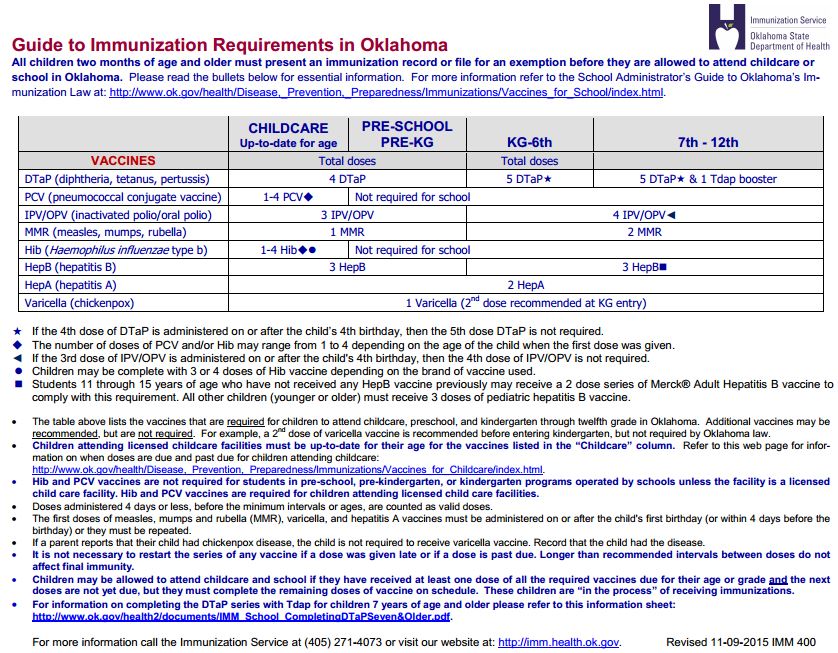 Meningococcal Disease & VaccinesWhat is meningitis? Meningitis is an infection of the tissue lining and fluid that surround the spinal cord and the brain. Meningitis is usually caused by a virus or a bacterium. Meningitis caused by a virus is usually less severe and goes away without any special treatment, while meningitis caused by bacteria can be severe and may cause: Brain damage, Hearing loss, Amputation of arms or legs, Learning disabilities, or Death. What types of bacteria cause meningitis? There are several types of bacteria that may cause meningitis, including: Neisseria meningitides, Streptococcus pneumoniae, Group B streptococcal disease, and Haemophilus influenzae type B (Hib). This information sheet will focus on the disease caused by Neisseria meningitidis (Nay-sear-e-a men-in-git–itdis), which is rare but especially risky for people of certain ages. Disease caused by Neisseria meningitidis is usually referred to as “meningococcal disease” (men-INjo-kok-ul disease). Many persons are exposed to Neisseria meningitidis and carry the bacteria in their nose and throat for weeks or months and spread the bacteria to others, but do not become sick themselves. If the meningococcal bacteria invade the body, they may cause a rapidly spreading infection of the blood, lung infection, or meningitis. More information about the other kinds of bacteria that cause meningitis can be found at the web sites listed in the box at the end of this information sheet.Who is at risk from meningococcal disease? Babies less than a year old have the highest risk for meningococcal disease, but no vaccine is available for babies. The risk of meningococcal disease increases for teenagers and young adults 15 through age 21 years of age, because of behaviors that spread the disease. On average, two or three people in this age group get meningococcal disease every year in Oklahoma. More than half of these could be prevented by vaccine. College students, military personnel, and other people living in close quarters or dormitory-style housing have a greater chance of contracting the disease than other persons their age. Other persons at increased risk include smokers or persons frequently exposed to second-hand smoke, those with immune system problems, those without a spleen, or international travelers going to countries where the disease is more common. How is the disease spread? The disease is spread by respiratory droplets produced by a person harboring the bacteria and expelled a short distance by laughing, singing, coughing, or sneezing. The bacteria may also be spread by direct contact with the respiratory fluids of someone who is infected. That includes kissing, or sharing a water bottle, food item, cigarettes, lipstick, lip balm, mouth guard or anything an infected person touches with his or her nose or mouth. Why is meningococcal disease dangerous? Meningococcal disease is relatively uncommon with about 2,500 people affected every year in the United States. However, the infection can spread very quickly and 300 of those people die in spite of treatment with antibiotics. Of those who live, about 400 a year lose their arms or legs, become deaf, have problems with their nervous systems, become mentally retarded, or suffer seizures or strokes. For this reason, it is best to prevent the disease from occurring. Signs and symptoms of meningococcal disease may be confused with other infectious diseases. If your child has symptoms of meningococcal disease, contact your healthcare provider immediately.Signs and Symptoms of Meningitis • Headache • Fever • Chills • Stiff neck• Extreme tiredness • Vomiting • Sensitivity to light • Rash of purplish black-red dots or splotches • Confusion • SeizuresHow can meningococcal disease be prevented? Vaccines can prevent approximately two-thirds of the meningococcal disease cases. There are two types of meningococcal vaccine available in the United States (MCV4 and MPSV4) that protect against four of the five most common disease-causing strains of the meningococcal bacteria.MCV4 stands for meningococcal conjugate vaccine and MPSV4 stands for meningococcal polysaccharide vaccine. Two doses of MCV4 are recommended for: • All adolescents 11-18 years of age, and Other people at high risk 2 through 55 years of age. MCV4 should be given to all adolescents at age 11 or 12 years, unless they have received it before. A booster dose is due at age 16 years. For adolescents who receive the first dose at age 13 through 15 years, a onetime booster dose should be given at age 16 through 18 years. Children 2 years of age and older and adults who are at high risk for meningococcal disease should receive 2 doses spaced 2 months apart. People at high risk include individuals who: • Do not have a spleen, Have terminal complement deficiencies, HIV infection, or Will be traveling to countries with high rates of meningococcal disease. Teens and young adults age 16 through 21 years who receive(d) their first dose of MCV at 16 years of age or older do not need a booster dose. MPSV4 protects against the same types of meningococcal bacteria as MCV4 and is indicated for use in adults over 55 years of age who are at risk for meningococcal disease. Teenagers and young adults can also reduce their risk by taking good care of themselves, by eating a balanced diet, getting enough sleep and exercise, as well as avoiding cigarettes and alcohol.Is this vaccine required to attend school in Oklahoma? Meningococcal vaccine is required for students who are enrolling for the first time in colleges and post-high school educational programs and who will live in dormitories or on-campus student housing. This vaccine is not required for children in elementary or high school in Oklahoma, even though it is recommended for all adolescents 11 years and older. Is the meningococcal vaccine safe? Yes, both types of vaccine are safe; however, there are small risks associated with any vaccine. About half of the people who receive a meningococcal vaccine will have pain and redness where the shot was given, but because the vaccine is not made from the whole bacteria, it cannot cause bloodstream infections or meningitis. A small percentage of people who get the vaccine develop a fever. Vaccines, like all medicines, carry a risk of an allergic reaction, but this risk is very small. A few cases of Guillain-Barré Syndrome (GBS), a serious nervous system disorder, have been reported among people who received MCV4. However, GBS is such a rare disease that it is not possible right now to tell if the vaccine is a part of the cause or simply due to chance alone because a number of cases of GBS will occur every year even without the use of MCV4 vaccine. Does the meningococcal vaccine work? Yes. A single dose of MCV4 meningococcal vaccine protects about 90 percent of the people who are immunized against meningococcal disease caused by types A, C, Y, and W-135. These types cause almost two-thirds of all meningococcal disease among teenagers in the United States. It does not prevent type B, which causes about one third of the cases in teenagers. Does the meningococcal vaccine prevent all cases of meningitis? No, it cannot provide protection against other causes of bacterial meningitis or type B meningococcal disease. Scientists have not been able to make a vaccine that will protect against type B.Where can I get the vaccine for my son or daughter? If your child has health insurance, you can obtain the meningococcal vaccine from your regular healthcare provider. All county health departments in Oklahoma have the vaccine available at no charge for children 11 through 18 years of age who: • Have no health insurance, Are Medicaid eligible, Are Native American, or Have health insurance that does not pay for vaccines or does not pay for meningococcal vaccine; and for children 2 through 18 years of age who are at high risk from meningococcal disease.Where can I find more information? For more information, contact your healthcare provider or local county health department or visit these web sites: National Meningitis Association at www.nmaus.org Centers for Disease Control and Prevention at http://www.cdc.gov/meningitis/index.htmThis information sheet was prepared with information obtained from the Oklahoma State Department of Health, the Centers for Disease Control and Prevention, and the Children’s Hospital of Philadelphia. (Revised 3-11)Various ConditionsCommunicable DiseaseStudents suspected of having a communicable disease will be requested to obtain a statement from the County Health Department or a licensed physician concerning their current health status.Head LiceIf a student is sent home for head lice they are expected to receive a head lice treatment, have nits removed and return to school the next morning.  Parents will be required to be present during the follow up head check.  If no live lice are found, the student may return to class.  The student will be rechecked within 7-10 days if there are still nits present.  The parent will be informed that the nits will need removed to prevent re-infestation.In cases of severe infestation, inability of family to rid the child of infestation, chronic infestation, repeated infestation or possible impetigo (secondary bacterial infection of sores and scratches on the child’s head), the parent will be required to keep child at home until they see a physician or county public health nurse and bring a note from a physician or nurse declaring they are lice and nit free.  Information on head lice treatment and nit removal is available in the nurse’s office.Illness PolicyStudents need to remain at home if they have had the following symptoms:Vomiting and/or diarrhea during the past 24 hoursFever 100 degrees or higher during the past 24 hoursAn unidentified rashOpen sores (minor sores must be covered with a dressing while the child is in school)Communicable diseasesPink Eye (Conjuctivitis)Any discharge noted from the students eyes will result in the student being sent home for the day. To return to school they must have had 24 hours of treatment or present a note from the attending physician state the diseased in no longer contagious.ScabiesStudents may return to school by presenting a statement of diagnosis from the attending physician and ONE day after treatment is complete.STUDENT INTERNET USAGE POLICYTerms and Conditions for Use of InternetInternet access is available to students and teachers in the Oklahoma public school districts.  We are very pleased to bring this access to Skiatook and believe the Internet offers vast, diverse and unique resources to both students and teachers.  Our goal in providing this service to teachers and students is to promote educational excellence in the Skiatook public schools by facilitating resource sharing, innovation and communication.The Internet is an electronic highway connecting thousands of computers all over the world and millions of individual subscribers.  Students and teachers have access to:communication with people all over the world, information and news, public domain and shareware of all types, discussions groups on a plethora of topics ranging from diverse cultures to the environment to music to politics, and access to many university catalogs.With access to computers and people all over the world also comes the availability of material that may not be considered to be of educational value in the context of the school setting.  The Skiatook Public Schools and Oklahoma State Department of Education have taken available precautions to restrict access to inappropriate materials.  However, on a global network it is impossible to control all materials and an industrious user may discover inappropriate information.Internet access is coordinated through a complex association of government agencies, and regional and state networks.  In addition, the smooth operation of the network relies upon the proper conduct to the end users who must adhere to strict guidelines.  These guidelines are provided here so that you are aware of the responsibilities you are about to acquire.  In general this requires efficient, ethical and legal utilization of the network resources.  If a Skiatook Public School user violates any of these provisions, their access will be terminated and future access could possibly be denied.  The signature(s) at the end of this document is (are) legally binding and indicates the party (parties) who signed has (have) read the terms and conditions carefully and understand(s) their significance.Internet – Terms and ConditionsA). Acceptable Use – The purpose of the NSFNET, which is the backbone network to the Internet, is to support research and education in and among academic institutions in the US by providing access to unique resources and the opportunity for collaborative work.  School use must be in support of education and research and consistent with educational objectives.  Use of other organization’s network or computing resources must comply with the rules appropriate for that network.  Transmission of any material in violation of any US or state regulation is prohibited.  This includes, but is not limited to; copyrighted material, threatening or obscene material, or material protected by trade secret.  Use for product advertisement or political lobbying is also prohibited.  Use for commercial activities is generally not acceptable.B). Privileges – The use of Internet is a privilege, not a right, and inappropriate use will result in a cancellation of those privileges.  Each student who receives access will participate in a discussion with a Skiatook Public School faculty member pertaining to the proper use of the network.  The system administrators and teachers will deem what is inappropriate use and their decision is final.  The district may deny, revoke, or suspend specific user access.C). Netiquette – You are expected to abide by the generally accepted rules of network etiquette.  These include, but are not limited to the following:Be polite.  Your messages should not be abusive to othersUse appropriate language.  Do not swear, use vulgarities or any other inappropriate languageDo not reveal your personal address or phone number or the addresses and/or phone numbers of students or colleaguesIllegal activities are strictly forbiddenDo not use the network in such a way that you would disrupt the use of the network by other usersAll communications and information accessible via the network should be assumed to be private propertyD). The Skiatook Public Schools and the Oklahoma State Department of Education make no warranties of any kind, whether expressed or implied, for the service it is providing.  The Skiatook Public Schools and the Oklahoma State Department of Education will not be responsible for any damages suffered.  This includes loss of data resulting from delays, non-deliveries, mis-deliveries, or service interruptions caused by negligence, errors or omissions.  Use of any information obtained via the Skiatook Public Schools, or the Oklahoma State Department of Education is at the users own risk.  The Skiatook Public Schools is not responsible for the accuracy or quality of information obtained.E). Security – Security on any computer system is a high priority, especially when the system involves many users.  If you feel you can identify a security problem on the Internet, you must notify a teacher who will in turn notify a system administrator.  Do not demonstrate any problems to other users.  Do not use another individual’s account without written permission from that individual.  Attempts to access Internet as a system administrator will result in cancellation of user privileges.  Any user identified as a security risk or having a history of problems with other computer systems may be denied access to the Internet.F).  Vandalism – Vandalism is defined as any malicious attempt to harm or destroy hardware, data of another user, Internet, or any agencies or other networks that are connected to the NSFNET Internet backbone.  This includes, but is not limited to, the uploading or creation of computer viruses.  If a student causes vandalism or influx of viruses or commits cyber crimes, that violation could also be addressed in a discipline matter.  Consequences for negative behavior in regards to computers could widely range with the cancellation of privileges to the possibility of suspension from school for serious offenses.G). – Due to the high influx of data destroying viruses and other cyber crimes, Skiatook’s policy must be no checking, transmitting, or receiving of personal e-mail, no use of instant messengers or chat rooms, and no student outside disks or CD’s may be brought into the Skiatook district and loaded onto computers that are the property of Skiatook schools.  Likewise, no downloading of material of any kind onto computers that are the property of Skiatook schools.  The Internet is for educational purposes only.  Violation of this policy will result in Internet access privileges being revoked and/or appropriate school disciplinary action being taken.H). – Exception of Terms and Conditions –All terms and conditions as stated in this document are applicable to the Skiatook Public Schools, the Oklahoma State Department of Education, in addition to NSFNET.  These terms and conditions reflect the entire agreement of the parties and supersede all prior oral or written agreements and understandings of the parties.  These terms and conditions shall be governed and interpreted in accordance with the laws of the state of Oklahoma, and the United States of America.Weapons and Dangerous InstrumentsA student will not possess, handle or transmit any object that can reasonably be considered a weapon or that is a reasonable facsimile of a weapon: On school property, i.e. in vehicles, in lockers, backpacks, etc.Off school property at any school sponsored activity, function, or event.This rule does not apply to normal supplies like pencils or compasses.Examples of items prohibited by this policy include, but are not limited to:Guns and Rifles (See Gun-Free Schools)BB or Pellet Guns  (See Gun-Free Schools)Martial Arts WeaponsClubsSlingshotsBow and ArrowsKnivesSwordsMetal knucklesWeapon or dangerous instrument related items such as, but not limited to, ammunition, scopes, clips, or magazines.  (See Gun-Free Schools)Explosives  (See Gun-Free Schools)FireworksTasersPepper Spray Realistic-looking facsimiles, including toy versions, of items 1-14.Wellness PolicyThe state requires all school systems to have a wellness policy.  The Skiatook Public Schools district wellness policy can be found at the Skiatook Public Schools website (www.skiatookschools.org) under the District Policy Manual tab or at the Education Service Center (355 S Osage)._____________________________________________________________________________________________Skiatook Public Schools will provide a reasonable modification of student handbook policies as needed to meet the individual educational needs of any student identified as having a disability under the Individuals with Disabilities Education Act or Section 504 of the Rehabilitation Act.Skiatook Public SchoolsSite Parental Involvement PolicySection 1118(c)PART I.  GENERAL EXPECTATIONS  Skiatook Intermediate Elementary agrees to implement the following statutory requirements: The  school  that  receives  Title  I,  Part  A  funds  will  put  into  operation  programs,  activities  and procedures for the involvement of parents consistent with section 1118 of the Elementary and Secondary  Education  Act  (ESEA).    Those programs, activities, and procedures  will  be planned and operated with meaningful consultation with parents of participating children. Consistent with section 1118, the district will work with its schools to ensure that the required school-level parental involvement policies meet the requirements of section 1118(b) of the ESEA, and each include, as a component, a school-parent compact consistent with section 1118(d) of the ESEA.The  school  will  incorporate  this  school  site  parental  involvement  policy  into  its  district  plan developed under section 1112 of the ESEA. In carrying out the Title I, Part A parental involvement requirements, to the extent practicable, the school will provide full opportunities for the participation of parents with limited English proficiency, parents with disabilities, and parents of migratory children, including providing information  and  school  reports  required  under  section  1111  of  the  ESEA  in  an understandable and uniform format and, including alternative formats upon request, and, to the extent practicable, in a language parents understand.If the schoolwide or targeted site plan is not satisfactory to the parents of participating children in the Title I, Part A program, the school will submit any parent comments with the plan when the school district submits the plan to the State Department of Education. The school will involve the parents of children served with Title I, Part funds in decisions about how the 1 percent of Title I, Part A funds reserved for parental involvement is spent, and will ensure that not less than 95 percent of the one percent reserved goes directly to the schools. The school will inform parents and parental organizations of the purpose and existence of the Parental Information and Resource Center in the state.The school will be governed by the following statutory definition of parental  involvement, and will carry out programs, activities, and procedures in accordance with this definition:Parental  involvement  means  the  participation  of  parents  in  regular,  two-way,  and  meaningful communication  involving  student  academic  learning  and  other  school  activities,  including ensuring—(A)  That parents play an integral role in assisting their child’s learning;(B)  That  parents  are  encouraged  to  be  actively  involved  in  their  child’s  education  at school;(C)  That  parents  are  full  partners  in  their  child’s  education  and  are  included,  as appropriate,  in  decision-making  and  on  advisory  committees  to  assist  in  the education of their child; (D) The  carrying out  of  other activities,  such  as  those  described in  section  1118  of  the ESEA.PART II.  DESCRIPTION OF HOW THE SCHOOL WILL IMPLEMENT REQUIRED SCHOOL LEVEL PARENTAL INVOLVEMENT POLICY COMPONENTSSkiatook Intermediate Elementary will build parent’s capacity for strong parental involvement, in order to ensure effective involvement  of  parents  and  to  support  a  partnership  among  the  parents  and  the  community  to  improve student academic achievement, through the following activities specifically described below: A. The school will, with the assistance of the district, provide assistance to parents of children served by the school, as appropriate, in understanding topics such as the following, by undertaking the actions described in this paragraph:The state’s academic content standards,The state’s student academic achievement standards,The state and local academic assessments including alternate assessments,The requirements of Title I, Part A,How to monitor their child’s progress, andHow to work with educators.B.  The school will, with the assistance of the district, provide materials and training to help parents work with their children to improve their children’s academic achievement, such as literacy training, and using technology, as appropriate, to foster parental involvement, by providing family literacy nights during Parent/Teacher conferences and/or Open House.C. The school will, with the assistance of the district and parents, educate its teachers, pupil services personnel,  principals  and  other  staff,  in  how  to  reach  out  to,  communicate  with,  and  work  with parents  as  equal  partners,  in  the  value  and  utility  of  contributions  of  parents,  and  in  how  to implement and coordinate parent programs and build ties between parents and schools, by providing effective communication to parents through various different types of technology.D. The school will, to the extent feasible and appropriate, coordinate and integrate parental involvement programs  and  activities  with  Head  Start,  Reading  First,  Early  Reading  First,  Even  Start,  Home Instruction  Programs  for  Preschool  Youngsters,  the  Parents  as  Teachers  Program,  and  public preschool  and  other  programs,  and  conduct  other  activities,  such  as  parent  resource  centers,  that encourage and support parents in more fully participating in the education of their children.E. The school will take the following actions to ensure that information related to the school and parent programs,  meetings,  and  other  activities,  is  sent  to  the  parents  of  participating  children  in  an understandable  and  uniform  format,  including  alternative  formats  upon  request,  and,  to  the  extent practicable, in a language the parents can understand. F.  The  school  will  take  the  following  actions  to  provide  other  such  reasonable  support  for  parental involvement activities as parents may request including increased communication, and family literacy nights.Skiatook Intermediate Elementary will:A.  Convene an annual meeting to explain the Title I program to parents and inform them of their right to be involved in the program.B.  Offer a flexible number of meetings.C.  Involve parents in planning, review, and improvement of Title I programs. D.  Provide  timely  information  about  Title  I  programs  to  parents;  describe  the  curricula,  the  student assessments  and  proficiency  levels  students  are  expected  to  meet;  respond  promptly  to  parent suggestions and provide opportunities for regular meetings where parents can provide input.E.  Provide parents with an opportunity to submit dissenting views to the district if a school’s program is not acceptable to them. PART IV  ADOPTION This School Site Parental Involvement Policy has been developed jointly with, and agreed on with, parents of children participating in Title I, Part A programs. This policy was adopted by Skiatook Intermediate Elementary on 01/21/2014 by Skiatook Public Schools Federal Programs Coordinator and Parent Liaison Committee.  This document was determined to meet Every Student Succeeds Act requirements outlined by the June 2016 Federal Programs Resource Toolkit authored by the Oklahoma State Department of Education.Skiatook Public SchoolsSkiatook Intermediate Elementary School Parent-School CompactOur school philosophy is that families, students and school staff should work in partnership to help each student reach his/her potential.  As partners we agree to the following:As a student I will:Believe that I can learn and will learn.Read for at least 30 minutes, five days a week and take assigned AR quizzes.Come to class on time, ready to learn and with assignments completed.Set aside time every day to complete my homework.Know and follow the school and class rules.Follow the school’s uniform dress code.Regularly talk to my parents and my teachers about my progress in school.Respect my school, classmates, staff and family.Know and follow the 4 bully rules         As a parent/guardian or family member I will:Talk to my child regularly about the value of education.Monitor electronic usage and make sure that my child reads every day.Make sure that my child attends school every day, on time, and with homework completed.Support the school’s discipline and dress code.Monitor my child’s progress in school.Make every effort to attend school events such as parent-teacher conferences, and Open House.Ensure that my child gets adequate sleep, regular medical attention and proper nutrition.Participate in shared decision making with school staff and other families for the benefit of students.Respect the school, staff, students and families.Make sure after school activities do not take priority over academics.As a teacher I will:Communicate high expectations for every student.Endeavor to motivate my students to learn.Teach and involve students in classes that are interesting and challenging.Participate in professional development opportunities that improve teaching and learning and support the formation of partnerships with families and the community.Enforce rules equitably and involve students in creating a warm and caring learning environment in the class.Communicate regularly with families about their child’s progress in school, using email or school messenger for notifications.Provide assistance to families on what they can do to support their child’s learning.Participate in shared decision making with other school staff and families for the benefit of students.Respect the school, staff, students and families. 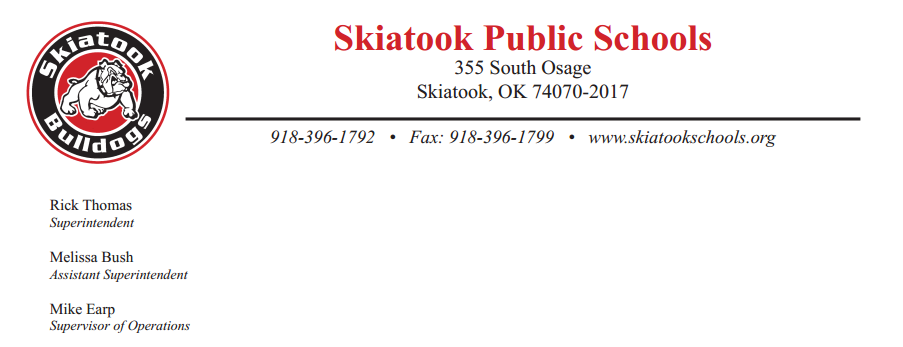 PARENTS RIGHT-TO-KNOWParent Notification LetterAugust 2019Dear Parents and Guardians:In accordance with the Every Student Succeeds Act/ PARENTS’ RIGHT-TO-KNOW, this is a notification from Skiatook Public Schools to every parent of a student in a Title I school that you have the right to request and receive information in a timely manner:information regarding the professional qualifications of  your student’s classroom teachers. The information regarding the professional qualifications of your student’s classroom teachers shall include the following:If the teacher has met state qualification and licensing criteria for the grade level and subject areas taught;If the teacher is teaching under emergency or temporary status in which the state qualifications and licensing criteria are waived;The teachers baccalaureate degree major, graduate certification, and field of discipline; andWhether the student is provided services by paraprofessionals, and if so, their qualifications.information regarding any State or local educational agency policy regarding student participation in any assessments mandated by section 1111(b)(2) and by the State or local educational agency, which shall include a policy, procedure, or parental right to opt the child out of such assessment, where applicable. [ESSA 1112(e)(2)(A)]In addition to the above information you will be notified if your student has been taught for four or more consecutive weeks by a teacher who does not meet the applicable state certification for licensure requirements at the grade level and subject area in which the teacher has been assigned. [ESSA 1112(e)(1)(B)(ii)]If you have questions or concerns, please feel free to contact the school principal at:         Marrs Elementary – Steve Mason, 396-2295Skiatook Elementary – Christy White, 396-5737Intermediate Elementary – Tim Buck, 396-5745 – Steve Cantrell, 396-2307Skiatook High School – Jenny McElyea, 396-1790